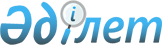 Қазақстан Республикасының Ұлттық Банкі Басқармасындағы Қазақстан Республикасы Үкіметінің өкілдері туралыҚазақстан Республикасы Үкіметінің 2022 жылғы 21 қаңтардағы № 24 қаулысы
      "Қазақстан Республикасының Ұлттық Банкі туралы" 1995 жылғы 30 наурыздағы Қазақстан Республикасы Заңының 16-бабына сәйкес Қазақстан Республикасының Үкіметі ҚАУЛЫ ЕТЕДІ:
      1. Қазақстан Республикасы Премьер-Министрінің орынбасары – Қазақстан Республикасының Сауда және интеграция министрі Бақыт Тұрлыханұлы Сұлтанов және Қазақстан Республикасының Ұлттық экономика министрі Әлібек Сәкенұлы Қуантыров Қазақстан Республикасының Ұлттық Банкі Басқармасындағы Қазақстан Республикасы Үкіметінің өкілдері болып тағайындалсын.
      2. Әлихан Асханұлы Смайылов және Әсет Арманұлы Ерғалиев Қазақстан Республикасының Ұлттық Банкі Басқармасындағы Қазақстан Республикасы Үкіметінің өкілдері міндетінен босатылсын.
      3. Осы қаулы қол қойылған күнінен бастап қолданысқа енгізіледі.
					© 2012. Қазақстан Республикасы Әділет министрлігінің «Қазақстан Республикасының Заңнама және құқықтық ақпарат институты» ШЖҚ РМК
				
      Қазақстан РеспубликасыныңПремьер-Министрі

Ә. Смайылов
